Зарегистрировано в Управлении Минюста России по УР 10 мая 2012 г. N RU18000201200257ПРАВИТЕЛЬСТВО УДМУРТСКОЙ РЕСПУБЛИКИПОСТАНОВЛЕНИЕот 2 мая 2012 г. N 186О ДЕНЕЖНОЙ КОМПЕНСАЦИИ ДОБРОВОЛЬНЫМ ПОЖАРНЫМЗА ИСПОЛЬЗОВАНИЕ ЛИЧНОГО ТРАНСПОРТА ДЛЯ ИСПОЛНЕНИЯОБЯЗАННОСТЕЙ ДОБРОВОЛЬНОГО ПОЖАРНОГО ЛИБО ПРОЕЗД НА ВСЕХВИДАХ ОБЩЕСТВЕННОГО ТРАНСПОРТА (КРОМЕ ТАКСИ)К МЕСТУ ПОЖАРА И ОБРАТНОВ соответствии со статьей 4 Закона Удмуртской Республики от 30 июня 2011 года N 30-РЗ "О добровольной пожарной охране в Удмуртской Республике" Правительство Удмуртской Республики постановляет:1. Утвердить прилагаемое Положение о порядке выплаты и размерах денежной компенсации добровольным пожарным за использование личного транспорта для исполнения обязанностей добровольного пожарного либо проезд на всех видах общественного транспорта (кроме такси) к месту пожара и обратно.(п. 1 в ред. постановления Правительства УР от 12.09.2023 N 608)2. Настоящее постановление вступает в силу через 10 дней после его официального опубликования и распространяет свое действие на правоотношения, возникшие с 1 января 2012 года.Исполняющий обязанностиПредседателя ПравительстваУдмуртской РеспубликиИ.И.БИКБУЛАТОВУтвержденопостановлениемПравительстваУдмуртской Республикиот 2 мая 2012 г. N 186ПОЛОЖЕНИЕО ПОРЯДКЕ ВЫПЛАТЫ И РАЗМЕРАХ ДЕНЕЖНОЙ КОМПЕНСАЦИИДОБРОВОЛЬНЫМ ПОЖАРНЫМ ЗА ИСПОЛЬЗОВАНИЕ ЛИЧНОГО ТРАНСПОРТАДЛЯ ИСПОЛНЕНИЯ ОБЯЗАННОСТЕЙ ДОБРОВОЛЬНОГО ПОЖАРНОГО ЛИБОПРОЕЗД НА ВСЕХ ВИДАХ ОБЩЕСТВЕННОГО ТРАНСПОРТА (КРОМЕ ТАКСИ)К МЕСТУ ПОЖАРА И ОБРАТНО1. Настоящее Положение определяет порядок, условия и размеры выплаты денежной компенсации добровольным пожарным, зарегистрированным в установленном порядке в реестре добровольных пожарных, привлекаемым к участию в тушении пожаров и проведении аварийно-спасательных работ, за использование ими личного транспорта для выполнения задач добровольной пожарной охраны либо проезд на всех видах общественного транспорта (кроме такси) к месту пожара и обратно (далее - компенсация за использование личного транспорта, компенсация за проезд на общественном транспорте).2. Выплата компенсации за использование личного транспорта, компенсации за проезд на общественном транспорте производится добровольным пожарным в случаях фактического выезда добровольного пожарного к местам пожаров, а также непосредственного участия добровольного пожарного в тушении пожаров и проведении аварийно-спасательных работ.3. Основанием для выплаты компенсации за использование личного транспорта, компенсации за проезд на общественном транспорте является приказ руководителя соответствующего общественного объединения пожарной охраны.4. Для получения компенсации за использование личного транспорта добровольные пожарные представляют в бухгалтерию соответствующего общественного объединения пожарной охраны заявление о выплате денежной компенсации за использование личного транспорта, документы, подтверждающие нахождение используемого транспорта в собственности добровольного пожарного либо подтверждающие использование личного транспорта добровольным пожарным на ином законном основании, платежные и иные документы, подтверждающие фактически понесенные расходы.5. Компенсация за использование личного транспорта выплачивается ежемесячно с учетом понесенных расходов, но не более 1281 рубля в месяц.6. Для получения компенсации за проезд на общественном транспорте добровольные пожарные представляют в бухгалтерию соответствующего общественного объединения пожарной охраны заявление о выплате компенсации за проезд на общественном транспорте, проездные документы на проезд в транспорте общего пользования (кроме такси) и иные документы, подтверждающие фактически понесенные расходы.7. Компенсация за проезд на общественном транспорте выплачивается ежемесячно с учетом понесенных расходов, но не более 1281 рубля в месяц.8. Добровольные пожарные ведут учет выездов, совершенных для исполнения обязанностей добровольного пожарного, в путевых листах, согласованных с руководителем соответствующего территориального подразделения противопожарной службы.Организация контроля за ведением учета выездов, совершенных для исполнения обязанностей добровольного пожарного, возлагается на руководителя соответствующего общественного объединения пожарной охраны и руководителя соответствующего территориального подразделения противопожарной службы.9. Общественным объединениям пожарной охраны в целях возмещения затрат, связанных с использованием личного транспорта либо осуществлением проезда на всех видах общественного транспорта (кроме такси) к месту пожара и обратно добровольными пожарными, привлекаемыми к участию в тушении пожаров и проведению аварийно-спасательных работ, для выполнения задач добровольной пожарной охраны, предоставляются субсидии из бюджета Удмуртской Республики в пределах средств, предусмотренных и доведенных Государственному комитету Удмуртской Республики по делам гражданской обороны и чрезвычайным ситуациям законом Удмуртской Республики о бюджете Удмуртской Республики на соответствующий финансовый год и на плановый период, в соответствии с порядком, утвержденным Правительством Удмуртской Республики.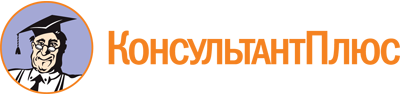 Постановление Правительства УР от 02.05.2012 N 186
(ред. от 12.09.2023)
"О денежной компенсации добровольным пожарным за использование личного транспорта для исполнения обязанностей добровольного пожарного либо проезд на всех видах общественного транспорта (кроме такси) к месту пожара и обратно"
(вместе с "Положением о порядке выплаты и размерах денежной компенсации добровольным пожарным за использование личного транспорта для исполнения обязанностей добровольного пожарного либо проезд на всех видах общественного транспорта (кроме такси) к месту пожара и обратно")
(Зарегистрировано в Управлении Минюста России по УР 10.05.2012 N RU18000201200257)Документ предоставлен КонсультантПлюс

www.consultant.ru

Дата сохранения: 05.11.2023
 Список изменяющих документов(в ред. постановлений Правительства УР от 01.04.2013 N 145,от 14.04.2014 N 134, от 09.11.2021 N 613, от 12.09.2023 N 608)Список изменяющих документов(в ред. постановления Правительства УР от 12.09.2023 N 608)